Кобелева Ольга Леонидовна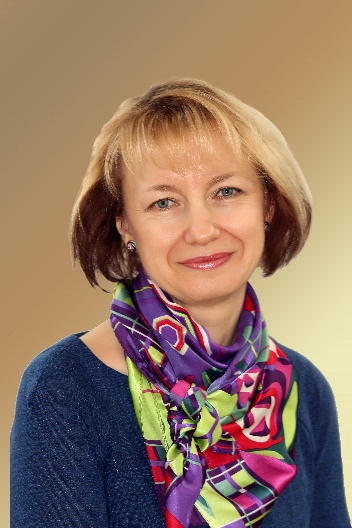 Учитель истории и обществознания, руководитель школьного музеяМБОУ СОШ №1 СУИОП г. Дубна Московской обл. http://sch1.goruno-dubna.ru/olkobel@list.ruВключение музейной педагогики в образовательный процесс современной школыМузейная педагогика, термин сегодня модный и очень актуальный. Впервые введённый в 1931 году Г. Фройденталем, сегодня приобрел новое звучание в связи с включением в ФГОС базовых национальных ценностей российского общества, таких как: патриотизм, социальную солидарность, гражданственность, семью, здоровье, труд и творчество, науку, традиционные религии России, искусство, природу, человечество.Музейная педагогика, рассматривает музей как образовательную систему; в которой есть место для научно-практической деятельности, ориентированной на передачу культурного опыта через педагогический процесс в условиях музейной среды. Музейная коммуникация, способствует развитию и становлению личности в ходе общения с культурными и историческими ценностями.В "Стратегии развития воспитания в Российской Федерации на период до 2025 года" определены приоритеты государственной политики в области воспитания. Выделю те, которые можно реализовать, включая в образовательный процесс возможности школьного музея.- формирование у детей высокого уровня духовно-нравственного развития, чувства причастности к историко-культурной общности российского народа и судьбе России;- поддержка единства и целостности, преемственности и непрерывности воспитания;- поддержка общественных институтов, которые являются носителями духовных ценностей;- формирование внутренней позиции личности по отношению к окружающей социальной действительности;- развитие кооперации и сотрудничества субъектов системы воспитания.На сайте ФГБОУ ДО "Федеральный Центр Детско-Юношеского Туризма и Краеведения" наш музей "История Первой школы Дубны" размещен в реестре школьных музеев и получил совсем недавно сертификат № 20230Цель нашего музея: Прививать любовь к Родине, боевому и славному прошлому нашего Отечества, родного края - Дубна, Подмосковье, воспитание патриотизма, уважительного отношения к нашей истории нашей школы через «музейную педагогику».Задачи:Привлечение детей к регулярным занятиям краеведением;Изучение детьми истории родного края- Дубны, нашей школы, их исторических и культурных ценностей;Обучение умению сохранить исторические и культурные ценности, умению донести до других свои знания;Ведение исследовательской и поисковой работы;Умение общаться и заботиться о ветеранах войны и труда;Воспитание творческого подхода к решению любых задач.Развитие интереса к участию в полезной практической деятельности.На базе школьного музея действует творческое объединение «Активисты школьного музея» с 2008 года. Официально музей был открыт   9 декабря 2010 года, открыв новую музейную комнату с стендами и витринами. Сегодня школьные коридоры и фойе стали музейной экспозицией, расширив музейное пространство. Основной фонд музея составляет 914 единиц хранения, из них: вещественные источники составляют 381 ед. хр., письменные источники - 394 ед. хр., изобразительные - 139 ед. хр.Музейные разработки, становятся материалами для проведения тематических еженедельных классных часов и уроков в школе. Посетителями наших Музеев Одного Дня (однодневные тематические выставки в актовом зале с демонстрацией музейных экспонатов) являются учащиеся из других учебных заведений города, воспитанники дошкольных учреждений, жители города, ветераны Великой Отечественной войны и Труда. Музей участвовал в разных муниципальных и региональных конкурсах. Нами созданы видео ролики о прошедших Музеях одного дня, фильм «История одного солдата», он получил много наград и был показан по Дубненскому телевидению. Наша работа «О солдатах Первой Мировой войны» была напечатана в журнале «Юный краевед» за 2013 год. Мы выступали на Дубненском радио о нашем земляке Герое Советского Союза Толстове В.Н. В программе флеш Луганским Даниил были размещены материалы –документы, посвященные биографии А.Я.Березняка. Эта работа заняла призовое место на региональном уровне. В 2020 году, вовремя локдауна «Активистами школьного музея была подготовлена традиционная экскурсия «Дороги памяти к 75-летнему юбилею Великой Победы» в записи в зуме и размещена в соцсетях.Наш музей осуществляет связь с общественными организациями и жителями нашего города: Городским краеведческим музеем, Дубненской городской общественной организацией ветеранов Великой Отечественной войны и труда, Городской библиотекой и библиотекой ОИЯИ, ДК «Октябрь», Дубненским управлением социальной защиты населения и организациями дополнительного образования клубом «Дружба», ЦДЮТЭ, со школами города и ДОУ.Основные музейные экспозиции представлены, следующими темами:Мир школьных вещейПредметы крестьянского бытаЯ помню, я горжусь!Жизнь и деятельность Александра Яковлевича БерезнякаОсобо мне хотелось бы обратить ваше внимание на наши музейные экспозиции «История школы в годы Великой Отечественной Войны»: «Самолеты времен Великой Отечественной войны», «Дороги памяти», «Письма с фронта Д.М. Орлова, выпускника нашей школы». Все они связаны с историей нашего города и наших жителей. Дети лучше понимают и принимают историю, если видят ее глазами таких же как они детей или события связаны с местами, которые они хорошо знают, это школа, где они учатся, это улицы и здания в городе, которые они видели. Чем образнее язык и эмоциональнее рассказ, тем больше они проникаются сочувствием к участникам событий. Особенностью нашей работы является возможность увидеть своими глазами свидетельства исторических событий, потрогать предметы истории, прочитать оригинал документа. История через музей, дается нам в ощущениях и эмоциях. Это очень важно для младших школьников, а стать активистами школьного музея в среднем и старшем звене становится радостью. Выпускники школы, работающие в школьном музее, связали свою жизнь с социально-гуманитарными науками: Ересько Карина (выпускница 2009) работает в арбитражном суде г. Москвы. Юридический факультет МГУ окончила Кравченко Александра (выпускница 2014 г), она занимала победные и призовые места со своей работой «Школа в годы Великой Отечественной войны» на конкурсах разных уровней. Илья Бочков (выпускник 2015) окончил Выборгский филиал ГПУ, факультет истории, ему полученные навыки музейной работы пригодились для ведения с первого курса экскурсий в Выборгском замке. Федотов Алексей (выпускник 2021 года, стобальник ЕГЭ по истории) поступил на исторический факультет РГГУ. Школа гордиться своими выпускниками.Экспонаты школьного музея служат иллюстрацией к темам школьной программы. В своих уроках я использую материалы экскурсионных программ и даю возможность потрогать музейные предметы, т.е. получить тактильные ощущения своим учащимся, что не допускается в муниципальных, региональных и государственных музеях. На основе материалов музея проводились открытые уроки и мероприятия для педагогов нашего города и школы. Например, в 9 классе, а теперь в 10 классе традиционно провожу урок «Воспитание советского человека» на основе музейных материалов.Мне бы хотелось зачитать вам сегодня выдержки из записей воспоминаний директора нашей школы Никоненко Софьи Владимировны, чтобы погрузится в эпоху 40-х годов прошлого столетия. Понять, какие чувства испытывали учителя в начале Великой Отечественной войны и что переживали накануне битвы за Москву:«Учебные занятия 1 сентября 1941 года в школе №1 начались как обычно. Для старшеклассников учеба началась 1 октября. События на фронте вызывали тревогу. 12 – го октября выпал снег – необычайно рано. В это время фашистские войска взяли Калинин (Тверь). 16 – го октября началась эвакуация нашего завода. На пароходы и баржи попасть было невозможно. Многие ученики покинули школу, уехав с родителями, которые работали на заводе. Осенью 1941 года война подошла совсем близко к Иваньково. Немецкие войска стояли в четырех километрах от Конаково, а это всего в двух с небольшим десятках километров от поселка.           Вечером 16 октября 1941 г. в поселке стало очень тихо. Учителя, жившие в доме крупных блоков, собрались в квартире у Никоненко С.В. Обсуждали вопрос: как быть, если враг возьмет поселок? Варианты обсуждались самые разные:1) Перебраться в д. Залесье, укрыться там, в школе2) Укрыться в лесной сторожке3) Идти с потоком беженцев на восток4) Остаться?Ни на одном из вариантов нельзя было остановиться.А школа продолжала работать, хотя число учащихся сократилось до минимума, параллельных классов уже не было.          Однажды, придя в школу, дети и учителя не смогли заниматься: все помещения были заполнены паром. Оказывается, вышла из строя отопительная система, в ней замерзла вода, оказавшаяся в трубах. При эвакуации завода забыли законсервировать котельную, которая отапливала школу.          Временно занятия в школе не проводились. Были попытки обогревать классы электроприборами, но с наступлением холодов это не стало помогать, и занятия было решено перенести в другие помещения, а пока искали помещение, занятия прервались. Это было как раз тогда, когда уже состоялся разгром немцев под Москвой, т.е. декабрь 1941 года».Сегодня школьники участвуют в социальных проектах, организуют сбор средств на разные благотворительные нужды, например, акция «Дети вместо цветов» перечисление средств в общество помощи больным детям «Вера», акция «Добрые крышечки» для сбора средств на коляски для детей-инвалидов т.д.  А зимой 1945 года учащимися 4 класса нашей школы с учителем Пафнутьевой А.Ф.  собирали средства на эскадрилью самолетов (100 рублей облигациями и 60 рублей деньгами). Во 2 «А» классе (кл. руководителя А. Островская) для подарков бойцам сшили 18 кисетов и наполнены табаком, собрали 72 рубля, 2 апельсина, лук, карандаши, чеснок. Это можно узнать из книги отчетов педагогических советов за III четверть 1944-1945 г).В заключении хочу сказать, что работу школьного музея считаю важной в деле воспитания подрастающего поколения с позиций патриотизма и гражданственности. Знакомясь с историей своей семьи, школы, страны школьник ощущает сопричастность с событиями прошлого. С этого и начинается Родина для каждого юного гражданина.